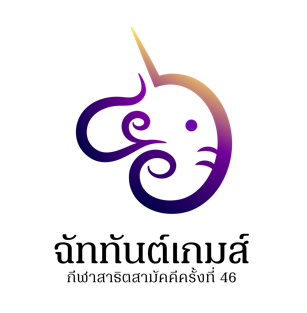 โรงเรียนสาธิต........................................................................................รายการแข่งขันกีฬาว่ายน้ำ “ฉัททันต์เกมส์” ครั้งที่ 46     นักกีฬาว่ายน้ำ     รุ่นอายุไม่เกิน...........................ปี (ชาย/หญิง)	ผู้จัดการทีม...................................................	ผู้ฝึกสอน........................................................	ผู้ช่วยผู้ฝึกสอน......................................................   ข้าพเจ้าขอรับรองว่านักเรียนที่มีรายชื่อข้างต้น เป็นนักกีฬาของโรงเรียนสาธิต................................................................. และมีคุณสมบัติถูกต้อง เป็นไปตามข้อบังคับ		ลงนาม..............................................................						ลงนาม..........................................................		(.......................................................................)						(....................................................................)				ผู้จัดการทีม									    หัวหน้าสถานศึกษาลำดับชื่อ - สกุลวัน / เดือน / ปีเกิดแข่งรุ่นอายุผีเสื้อBUผีเสื้อBUกรรเชียงBAกรรเชียงBAกบBRกบBRฟรีสไตล์FRฟรีสไตล์FRฟรีสไตล์FRเดี่ยวผสม IMผลัดฟรีผลัดผสมผลัด Mixed ฟรีสไตล์ผลัด Mixed ผสมลำดับชื่อ - สกุลวัน / เดือน / ปีเกิดแข่งรุ่นอายุ501005010050100501002002004x504x50